SURAT PERNYATAAN KEASLIAN DAN PERSETUJUAN PENULIS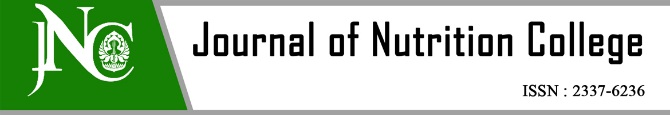 Kami yang bertanda tangan dibawah ini menyatakan bahwa :Nama dan alamat penulis korespondensi :Nama 		: Dyan VioletaInstansi	: Universitas Negeri SemarangAlamat 	: Gang Pete Selata, Sekaran, Gunung Pati, Kota SemarangNomor HP 	: 081369515146 Email 		: dyanvioleta@students.unnes.ac.idNaskah tersebut diatas sudah diperiksa dengan seksama oleh para pembimbing dan penulis, tidak mengandung fabrikasi, falsifikasi, dan plagiarisme, serta telah disetujui bentuk akhir naskah oleh semua penulis untuk dipublikasikan melalui Journal of Nutrition College (JNC). Naskah belum pernah / tidak sedang dalam pengajuan / proses penerbitan di jurnal atau media publikasi lain dan penulis bersedia menunggu seluruh proses review di JNC.Penulis tidak dikenakan biaya penerbitan.Yang Membuat Pernyataan*,Tanggal & tanda tangan : 	Penulis 1 : 9 Agustus 2022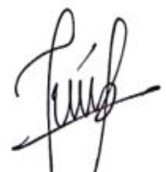 					Dyan VioletaPenulis 2 : 9 Agustus 2022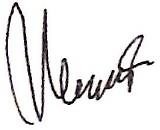 MardianaJudul Artikel:PENGEMBANGAN FORMULASI MINUMAN KOMBINASI DAUN KELOR DAN KURMA TERHADAP KADAR ANTIOKSIDAN DAN UJI KESUKAANPenulis1.2..Dyan VioletaMardiana